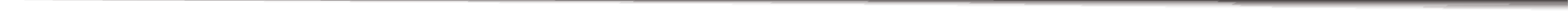 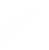 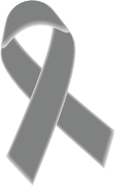 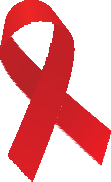 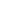 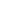 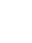 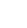 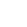 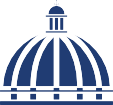 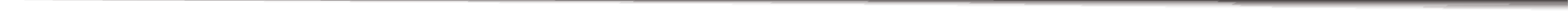 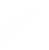 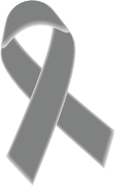 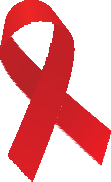 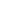 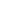 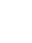 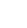 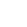 INFORMACIÓN CLASIFICADANo existen actos de clasificación de información en marzo 2024Para más información contáctenos: Oficina de Acceso a la Información. 